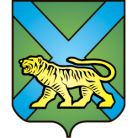 ТЕРРИТОРИАЛЬНАЯ ИЗБИРАТЕЛЬНАЯ КОМИССИЯ
ГОРОДА УССУРИЙСКАРЕШЕНИЕг. УссурийскО рассмотрении жалобыКульганика С.В10 сентября 2019 года  в территориальную избирательную комиссию города Уссурийска поступила жалоба от члена территориальной избирательной комиссии города Уссурийска с правом совещательного голоса Кульганика С.В. Кульганик С.В., ссылаясь на ряд нарушений избирательного законодательства при проведении выборов депутатов Думы Уссурийского городского округа по избирательному участку № 2857 (08 сентября 2019 года), просит признать итоги голосования на избирательном участке № 2857 недействительными. При рассмотрении изложенных в жалобе сведений установлено, что в день голосования на избирательном участке № 2857 допущены нарушения законодательства Российской Федерации о выборах, а именно до окончания подсчета голосов избирателей часть избирательных бюллетеней находилась вне контроля со стороны членов УИК№ 2857 с правом решающего голоса; не произведён отдельный подсчет голосов избирателей; не проведено итоговое заседание, копии протокола об итогах голосования не выданы.Кроме того, во время подведения итогов голосования избирательные бюллетени некоторое время находились вне поля зрения членов участковой избирательной комиссии, что не позволяет с достоверностью определить волеизъявление избирателей.Одновременно с этим, принимая во внимание то, что до окончания подсчета голосов избирателей часть избирательных бюллетеней находилась вне контроля со стороны членов УИК№ 2857 с правом решающего голоса, территориальная избирательная комиссия города Уссурийска приходит к выводу о наличии объективно неустранимых сомнений в возможности достоверного определения результатов волеизъявления избирателей путем проведения повторного подсчета голосов избирателей. На основании изложенного, руководствуясь пунктом 1 части 14 статьи 81 Избирательного кодекса Приморского края, территориальная избирательная комиссия города УссурийскаРЕШИЛА:Удовлетворить жалобу Кульганика С.В.О принятом решении известить заявителя.Заместитель председателя комиссии		                             В.О.Гаврилов Секретарь комиссии						                   Н.М. Божко10 сентября 2019 года                   № 237/1549